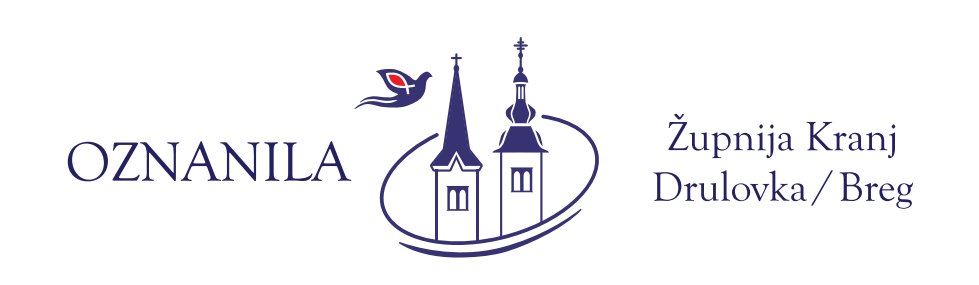 Leto: XXXIX			29. januar 2023			Številka: 34. nedelja med letom»Blagor ubogim v duhu, kajti njihovo je nebeško kraljestvo. Blagor žalostnim, kajti potolaženi bodo. Blagor krotkim, kajti deželo bodo podedovali. Blagor lačnim in žejnim pravičnosti, kajti nasičeni bodo. Blagor usmiljenim, kajti usmiljenje bodo dosegli. Blagor čistim v srcu, kajti Boga bodo gledali. Blagor tistim, ki delajo za mir, kajti imenovani bodo Božji sinovi. Blagor tistim, ki so zaradi pravičnosti preganjani, kajti njihovo je nebeško kraljestvo. Blagor vam, kadar vas bodo zaradi mene zasramovali, preganjali in vse húdo o vas lažnivo govorili. Veselite in radujte se, kajti vaše plačilo v nebesih je veliko.« (Mt 5,3–12)DOPOLNJEVANJE SEDANJOSTI IN VEČNOSTIIz odlomka o blagrih razberemo, da bo na zemlji v odnosih med ljudmi vedno kaj narobe. Vedno bodo med nami ubogi, žalostni, lačni in žejni pravice ali kako drugače zapostavljeni. Razberemo tudi, da Bog do vsega tega ni brezčuten. Vse hudo, ki se dogaja, vidi in spremlja. Obljublja, da bo ob svojem času vse spremenil v blagor. Deloma izpolnjuje to obljubo že na tem svetu z blagrom mirne vesti. Glavni blagor pa čaka pravične takrat, ko bodo preizkušnjo prestali. Kakor čaka marljivega učenca ob koncu leta lepo spričevalo ali prizadevnega kmeta v jeseni obilen pridelek. Jezusov govor o blagrih nam je tudi opomin: Glej, da ne boš kriv tuje žalosti, da ne bo zaradi tvoje sebičnosti ali malomarnosti kdo lačen in žejen pravice, preganjan, lažno obdolžen! Govor o blagrih nam je tudi spodbuda,. Če je rečeno, da bo na svetu vedno kaj narobe, to ne pomeni, da tako mora ostati in da se ne bi dalo česa spremeniti. Ni nam dovoljeno predati se v usodo ali malodušno vzdihovati. Kjer vlada nasilje, smo ga dolžni preprečevati; kjer se šopiri trdosrčnost, smo dolžni opozarjati na usmiljenje; kjer se vsiljujeta umazanija in prostaštvo, moramo naglašati čistost in dostojnost; kjer so strasti razburkane, jih moramo miriti; kjer so ljudje lačni in žejni pravice, moramo lakoto tešiti in žejo gasiti. To je »filozofija« vernih ljudi. V te vrste »filozofijo« se moramo vključevati. Četudi nas bo zaradi tega kdo zapostavljal, preganjal, nam očital, da se vmešavamo v njegovo področje, o nas lažnivo govoril ali nam kako drugače nagajal. Če bomo tiho, ko je treba spregovoriti, in če se bomo izmikali, ko je treba ukrepati, se utegne zgoditi, da se nam obljubljeni blagor spremeni v gorje. V Jezusovih izrekih o blagrih se tako dopolnjujeta sedanjost in večnost. Ne gre zanašati se na to, da bomo blagre uživali šele v onostranstvu: že tu jih moramo uresničevati. Obenem pa dobro vemo, da nas njihovo polno uresničenje čaka nekje drugje. 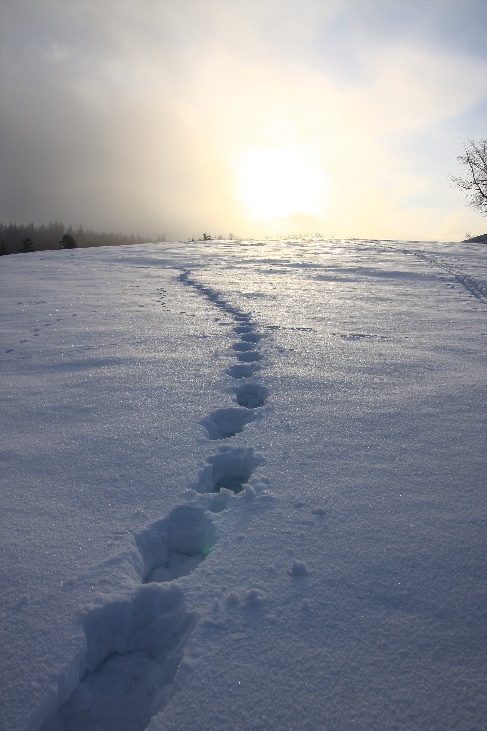 Po: Beseda da besedoUbogi v duhu niso brezdomci, brezposelni ali ljudje, ki nimajo zaposlitve, primerne svoji izobrazbi, ljudje z začasno zaposlitvijo, ljudje, ki si ne morejo privoščiti kosila in še večerje, ljudje, ki imajo mnogo nižji standard od povprečnega, ljudje, ki ne morejo privoščiti ne sebi ne svoji družini dobrin, ki so nujno potrebne za mirno in dostojno življenje. Zamenjevanje ubogih v duhu z ubogimi v socialnem pomenu je neredko spravljalo kristjane v nepravičen in napačen položaj. »Blagor vam, ki ste revni tu na zemlji,« so govorili nekateri kristjani, tudi duhovniki in redovnice, v ne tako zelo oddaljeni preteklosti, »ker boste srečni v nebesih. Mi pa, ki smo premožni, kdo ve, koliko bomo morali trpeti.« Ubogi v duhu so tisti, ki se svobodno odločijo, da ne bodo sužnji svojega bogastva, naj bo večje ali manjše, in da ga bodo uporabljali v dobro vseh. »Ubogi v duhu« je izbira, ki rešuje. Revščina je krivica, ki uničuje človekovo dostojanstvo. Proti revščini se je treba boriti, zato da bo vsak, moški in ženska, lahko izbral uboštvo v duhu. Revščino, in to revščino vseh vrst, lahko premagajo samo ubogi v duhu. Po: T. Lasconi, 365+1 dan s Teboj5. nedelja med letom V evangeliju današnje nedelje Gospod Jezus reče svojim učencem: »Vi ste sol, vi ste luč sveta.« Preko teh pomensko bogatih podob jim želi nakazati pomen njihovega poslanstva ter njihovega pričevanja. Sol ima v kulturi Bližnjega vzhoda različne pomene, kot je zaveza, solidarnost, življenje in modrost. Luč je prvo delo Boga Stvarnika in vir življenja. Prerok Izaija je dejal: »Če daješ lačnemu, kar imaš sam rad, in sitiš revežu grlo, bo vzšla v temi tvoja luč in tvoja temina bo kakor poldan« (Iz 58,10). Modrosti se torej pripiše ugodne učinke soli in luči. Gospodovi učenci so namreč poklicani, da dajo svetu nov »okus« in ga zaščitijo pred propadanjem z Božjo modrostjo, ki odseva na Sinovem obličju, saj je on »resnična luč, ki razsvetljuje vsakega človeka« (Jn 1,9). Združeni z njim lahko kristjani razširjajo med temino ravnodušnosti in sebičnosti luč Božje ljubezni, resnične modrosti, ki daje smisel človeškemu bivanju in delovanju. 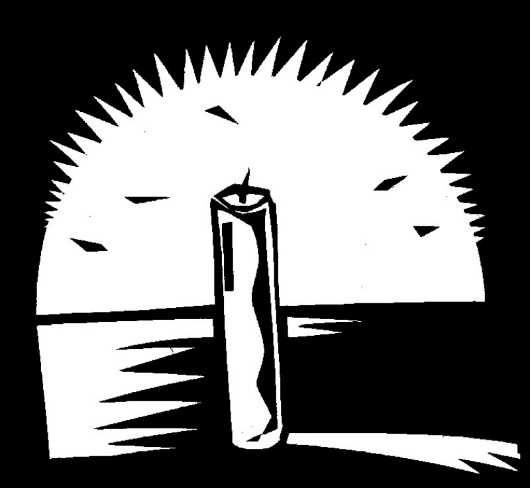 papež Benedikt XVINAPOVEDNI KOLEDAR1. februar: seja ŽPS ob 19.00 na Bregu2. februar: praznik Jezusovega darovanja – svečnica; sveta maša bo v Drulovki ob 9.00 in na Bregu ob 18.003. februar: prvi petek; obisk bolnikov za prejem zakramentov4. februar: ob 16.00 bo v baziliki Marije Pomagaj na Brezjah ljubljanski nadškof in metropolit Stanislav Zore daroval sveto mašo za bolnike z rakom ter za njihove svojce in prijatelje. Po maši bo zbrane blagoslovil z relikvijami sv. Leopolda Mandića.6. do 10. februar: zaradi šolskih počitnic ni verouka, lahko pa pridete k sveti maši8. februar: Prešernov dan10. februar: sveta maša v Domu starejših občanov Kranj ob 10.00; sodeluje naša     župnija16. februar: srečanje za starše veroukarjev od prvega do tretjega razreda; ob 18.00 sveta maša, nadaljevanje srečanja ob 18.30 v župniščuOd februarja 2023 naprej bodo v baziliki Marije Pomagaj na Brezjah praviloma vsak drugi petek v mesecu darovane svete maše v podporo bolnikom z rakom in njihovim bližnjim. Vsakokratni datumi in ure svetih maš bodo objavljeni v verskem tedniku Družina, na Radiu Ognjišče in na spletnem mestu svetišča Marije Pomagaj Brezje: https://marija.si/.Hvala vsem, ki ste pripravili Svetopisemski maraton 2023 in vsem, ki ste poslušali oziroma sodelovali!Svete maše župnije KRANJ – DRULOVKA/BREGIzdaja župnija Kranj-Drulovka/Breg;                                                      Odgovarja: Ciril Plešec, žpk. 3/2023Breg ob Savi 42, 4211 Mavčiče;                                                              Uredil: Nejc UrhTel.: 042332870, 041760158;       	                                                       E-mail: ciril.plesec@siol.net TRR: SI56 6100 0001 5473 496; pri Delavski hranilnici Kranj	        https://zupnija-drulovkabreg.si/29. januar 20234. NEDELJA MED LETOM BregDrulovkaBreg7:309:0010:30- za župnijo - Franc Drakslar - po namenu (R. M.)30. januar 2023PONEDELJEKHijacinta Mariscotti, tretjerednicaBreg18:00- po namenu (B. S.)31. januar 2023TOREK Janez Bosko, duhovnik, ustanovitelj salezijancevBreg7:30- po namenu (A. J.)1. februar 2023SREDABrigita Irska, opatinjaDrulovka18:00- starši Bolka2. februar 2023ČETRTEKJezusovo darovanje - svečnicaDrulovkaBreg9:0018:00- Alozij Grčar- pok. Burjek3. februar 2023PETEKBlaž, škof, mučenecBregDrulovka7:3018:00- za duhovne poklice- Marija Šimnovec4. februar 2023SOBOTAAnsgar (Oskar), škofDrulovka18:00- Irena Drakslar, obl. 5. februar 20235. NEDELJA MED LETOM BregDrulovkaBreg7:309:0010:30- Valentin in Milan Stenovec - Milka in Vinko Ažman- dr. France Prešeren in   sorodniki6. februar 2023PONEDELJEKPavel Miki, duhovnik, in drugi japonski mučenciBreg18:00- po namenu (B. S.)7. februar 2023TOREK Nivard, redovnikBreg7:30- Pavla Škof (I. P.)8. februar 2023SREDAHieronim Emiliani, red. ust.Prešernov danDrulovka18:00- Angela Rogelj9. februar 2023ČETRTEKApolonija (Polona), devicaBreg18:00- po namenu (B. S.)10. februar 2023PETEKSholastika, devica, redovnica Drulovka18:00- Milena Vrhovnik, obl.11. februar 2023SOBOTALurška Mati božja, svetovni dan bolnikovDrulovka18:00- Antonija in Julij Zevnik12. februar 20234. NEDELJA MED LETOM BregDrulovkaBreg7:309:0010:30- za župnijo - starši Bregar - Pavla Škof, 30. dan